Reformierte Kirchen Bern-Jura-SolothurnSuchergebnisse für "Meditieren hilft!"Autor / TitelJahrMedientypSignatur / Standort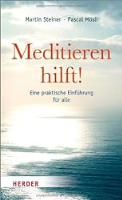 Steiner-Wedenig, MartinMeditieren hilft : Eine praktische Einführung für alle2013Buch264.22